HRAA 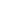 